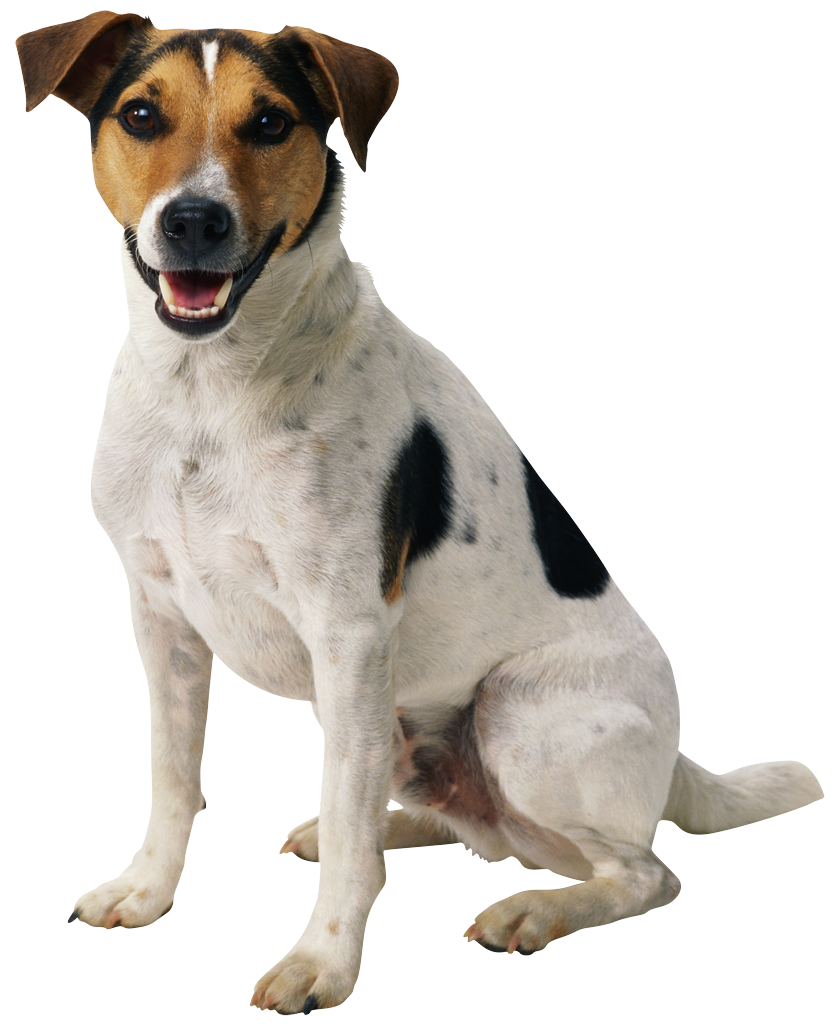        MS. ALBRECHT’S CLASSPlease bring enough fruit for 31 students for one day + 1 of the following items for Max the guinea pig (red pepper, bag of celery, mini tomatoes, bag of spinach, mini carrots, butter lettuce) Suggestions:  pre-cut fruit tray, whole bananas, apples, clementines, pre-washed grapes or berries.CZEKIERDAMaksymillian10/19DAVIESCarwyn10/26DOSHIShaan11/2GARCIAAleyna11/9GROMANRen11/16HALEYEli11/23JACKSONAdam11/30JACKSONNicholas12/7JENSENSophie12/14KIMLoah1/4KIMSloane1/11KOAsher1/18KOSARASHedy1/25LEEJames2/1LEVINEEmma2/8MANGOVAMila2/15MATSUOHaruki2/22NAKAMURAYukina3/1PANTMimi3/8PERINPANAYAGAMIshaan3/15PETKOSKIEmma3/22RAJKUMARKayvan3/29RAJKUMARAyla4/5SANDERSIsolde4/19SANDERSThelonious4/26SHIRATORINagisa5/3TAYLORDylan5/10TAYLORBrody5/17WHITEChristopher5/24YOSHINAGATaku5/31YOSHINAGAYui5/31